Text na etiketuDeLaval udder washČisticí přípravek na vemenaDeLaval udder wash je tekuté mýdlo pro dojnice na umytí struků/vemene před dojením.Používá se během každodenního rutinního postupu při dojení. Lze jej také použít na mytí rukou a utěrek na vemeno.Očista vemene pomocí utěrek: Dávkování 0,5%. Nadávkujte 50 ml přípravku DeLaval udder wash do 10-ti litrů vlažné vody. Utěrky ponořte do tohoto roztoku. Použitím jedné navlhčené utěrky pro každou krávu očistěte a stimulujte vemeno.Očista vemene pomocí papírového ubrousku - v dávkovacím kbelíku. Dávkování: 0,5%. Připravte roztok 12,5 ml přípravku DeLaval udder wash s 2,5 litry pitné vody Tento naředěný mýdlový roztok  nalijte na roli papíru v kbelíku. Použitím jednorázové utěrky očistěte a stimulujte vemeno.Takto navlhčené papírové ubrousky spotřebujte do týdne.Bezpečnostní opatření: Vždy používejte čisté vybavení. Pro zajištění hygieny při dojení se doporučuje používat rukavice. Uchovávejte mimo dosah dětí.Skladování: Skladujte ve vzpřímené poloze v řádně uzavřeném originálním obalu. Chraňte před přímým slunečním zářením, vysokými teplotami a mrazem. Jestliže přípravek zmrzne, nechte jej roztát v místnosti o pokojové teplotě a řádně jej před použitím protřepte.Pokyny k likvidaci: Nepoužitý přípravek, odpadní materiál a prázdné kanystry by měly být zlikvidovány v souladu s národními předpisy.Skladovatelnost: 12 měsíců - viz horní část kanystru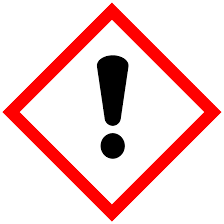 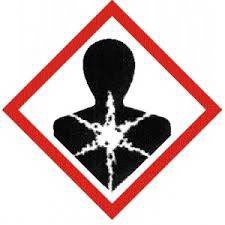 VAROVÁNÍH319 Způsobuje vážné podráždění očí.H 373 Může způsobit poškození štítné žlázy při prodloužené nebo opakované expozici.H290 Může být korozivní pro kovy.P102 Uchovávejte mimo dosah dětí.P260 Nevdechujte prach/dým/plyn/mlhu/páry/aerosolP280 Používejte ochranné rukavice/ochranný oděv/ochranné brýle/
obličejový štít.P305+P351+P338 PŘI ZASAŽENÍ OČÍ: Několik minut opatrně vyplachujte
vodou. Vyjměte kontaktní čočky, jsou-li nasazeny  a pokud je lze vyjmout snadno.
Pokračujte ve vyplachování.P314 Necítíte-li se dobře, vyhledejte lékařskou pomoc/ošetření.P501 Odstraňte obsah/obal v zařízení schváleném pro likvidaci odpadů.Obsahuje: jódObsah: 5L (20L)      Datum exspirace a číslo šarže: viz štítek v horní části kanystru.      Číslo schválení: 113-18/C      Držitel rozhodnutí o schválení a výrobce:      DeLaval NV, Industrienpark-Drogen 10, 9031 Gent,  Belgie, Tel +32 9 2809100 www.delaval.com       Distributor: DeLaval s.r.o., Průběžná 80, 100 00 Praha 10, Tel: 02-71001148